Enota za raziskovalno in izobraževalno dejavnost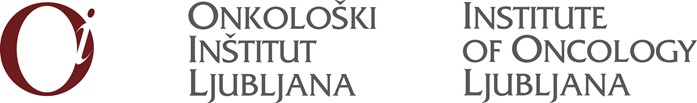 Obrazec 3: Življenjepis raziskovalca Ljubljana,Navodilo: Življenjepis raziskovalca naj obsega največ do 3 strani, s podatki o njegovi strokovni usposobljenosti. Ni treba pošiljati celotnih bibliografij, navede naj se le pomembnejša dela in to le za tiste raziskovalce, ki po šifrantu ARRS še nimajo vsaj naziva asistent z doktoratom ali temu enakovrednega naziva (višji strokovno- raziskovalni asistent, samostojni razvijalec ali višji raziskovalno-razvojni asistent). Za raziskovalce s tem ali višjim nazivom zadošča šifra raziskovalca.Povezani dokumentiNAV – 616 Povzetek navodil KMEPodrejeni dokumenti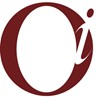 